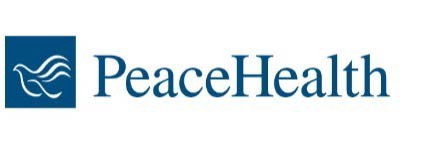 October 6, 2022For Immediate ReleaseContact: Sherri Buri McDonald
Media Relations, PeaceHealth Oregon541-520-8219 or SBuriMcDonald@peacehealth.orgPeaceHealth Oregon medical facilities lift visitor restrictionsPeaceHealth Oregon is pleased to announce that effective immediately visitors, including children, are allowed in our medical centers and PeaceHealth Medical Group clinics. In an effort to minimize the number of people in our facilities and limit the spread of COVID-19, patients previously were allowed one visitor, with some exceptions. The easing of visitor restrictions comes after a review of current regulatory requirements for healthcare settings and the decline of COVID-19 cases in Lane County.Visitors are still required to wear masks in healthcare settings, per the Centers for Disease Control and Prevention and state health department guidelines.“We recognize the importance of having loved ones by your side during a hospital stay and want to thank patients and families for their patience and understanding while visitor restrictions were in place,” said Dr. James McGovern, PeaceHealth Oregon’s chief medical officer. “Visitation rules may change again if regulatory guidelines change or COVID-19 infection levels increase.”For more information about safety measures at PeaceHealth, as well as other education and prevention resources related to COVID-19, visit peacehealth.org/coronavirus.  About PeaceHealthPeaceHealth, based in Vancouver, Wash., is a not-for-profit Catholic health system offering care to communities in Washington, Oregon and Alaska. PeaceHealth has approximately 16,000 caregivers, a group practice with more than 900 providers and 10 medical centers serving both urban and rural communities throughout the Northwest. In 1890, the Sisters of St. Joseph of Peace founded what has become PeaceHealth. The Sisters shared expertise and transferred wisdom from one medical center to another, always finding the best way to serve the unmet need for healthcare in their communities. Today, PeaceHealth is the legacy of the founding Sisters and continues with a spirit of respect, stewardship, collaboration and social justice in fulfilling its Mission. Visit us online at peacehealth.org.# # #